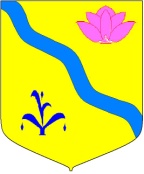 АДМИНИСТРАЦИЯ КИРОВСКОГО МУНИЦИПАЛЬНОГОРАЙОНА РАСПОРЯЖЕНИЕ24.08.2021                                   п. Кировский                              № 224-рОб утверждении плана проведения плановых проверок юридических лиц и индивидуальных предпринимателей в рамках осуществления муниципального земельного контроля на 2022 годВ целях выявления и пресечения нарушений земельного законодательства, осуществления контроля за рациональным и эффективным использованием земель, руководствуясь ст. 72 Земельного Кодекса Российской Федерации, Федеральным законом от 31.07.2020 г. № 248-ФЗ «О государственном контроле (надзоре) и муниципальном контроле в Российской Федерации», ст. 24 Устава Кировского муниципального района, принятого решением Думы Кировского муниципального района от 08.07.2005 г. № 126 (в действующей редакции решения Думы Кировского муниципального района от 25.03.2021 г. № 18-НПА)1. Утвердить план проведения плановых проверок юридических лиц и индивидуальных предпринимателей в рамках осуществления муниципального земельного контроля на 2022 год на территории Кировского муниципального района, согласно Приложению № 1.2. Управлению муниципальной собственности, архитектуры и правовой экспертизы администрации Кировского муниципального района (Шелков И.А.) организовать плановые проверки земельных участков согласно Приложению № 1.3. Руководителю аппарата администрации Кировского муниципального района (Тыщенко Л.А.):3.1. Разместить настоящее распоряжение на официальном сайте администрации Кировского муниципального района в сети Интернет.3.2. Обеспечить транспортом для проведения плановых проверок земельных участков, согласно Приложению № 1.4. Контроль за исполнением настоящего распоряжения оставляю за  собой.Глава Кировского муниципального района –глава администрации Кировскогомуниципального  района                                                                    И.И. Вотяков